Activity Organizer:		- ALDETitle of Activity:		- IGNITE 2020Names of Presenter(s):	- VariousDates and Location:	- February 4 – 7, 2020, Las Vegas, NevadaDate: Tuesday, Feb 4, 2020Master Class: 8:30 [am] – 11:30 [am] (3 pts) - [Donor-Centered Leadership - Penelope Burk]Date: Tuesday, Feb 4, 2020Master Class: 1:00 [pm] – 4:00 [pm] (3 pts) - [Going the Distance - Ernie Hinojosa and Louise Johnson]Date: Wednesday, Feb 5, 2020Session 1: 9:30 [am] – 10:30 [am] (1 pt) - [Multichannel Marketing can IGNITE Your Fundraising - Alyssa Jefferies] - [Dispelling Myths About Millennial Charitable Giving: How to Acquire and Retain Gen Y Donors] - [Leveraging Your Fundraising Overhead to IGNITE Contributor Confidence - Mark Hofman] - [Fundraising Boards: Building Blocks for a Sweet Ask - Jennie Wolf Smith] - [Lighting a Fire That Needs to Be Lit: Increase Legacy Giving Through a Focus on Women’s Philanthropy - Jenny Norris Peterson] - [Donor Retention … Fired Up! – Susan and Ron Rescigno]Date: Wednesday, Feb 5, 2020Keynote: 11:15 [am] – 12:15 [pm] (1 pt) - [Being Donor-Centered In Changing Times - Penelope Burk]Date: Wednesday, Feb 5, 2020Session 2: 1:45 [pm] – 2:45 [pm] (1 pt) - [Map Your Marketing – Casey Fuerst] - [Move Over Three Rs – Time to Communicate, Collaborate, and Celebrate – Paige Craig] - [The Lost Art of (Major) Donor Relations – Al Koepke] - [Unstoppable: Leading With Joy Through Crisis and Transition] - [The High Stakes of Planned Giving – Brenda Moore] - [The Case 4 Support Playbook: A Flexible Approach to Getting Your Organization to STICK – Alan Hutson]Date: Wednesday, Feb 5, 2020Session 3: 3:15 [pm] – 4:15 [pm] (1 pt) - [Communications Strategies That Increase Giving and Loyalty - Elizabeth Holler Hunter] - [Push the Right Buttons: The Truth About How to Raise More Money — and Make a Bigger Impact – John Sebald] - [Creating a Culture of Generosity – Mike Ward] - [Competing for Top Talent in A Candidate-Driven Market - Eliakim Thorpe] - [Growing Your Legacy Society — Why Aren’t We Asking? – Anthony Alonso] - [Giving and Getting Young Donors – Jason Gerdes] - [The Quick and Dirty — Using Data to Strategically Drive Fundraising - Jessica Cocciolone]Date: Thursday, February 6, 2020Session 4: 9:30 [am] – 10:30 [am] (1 pts) - [Crisis Communication – Mark Hofman] - [Reboot Your Annual Fund – Tim Kurth] - [It Starts With a Solid Fundraising Strategic Plan - Stephen Mally] - [Retention and Growth During a Time of Transition - Donna Magnuson] - [Endowments in God's Word: Good or Bad? - Philip Meinzen] - [Ethics 101: Learning to Pay Attention - Paul Pribbenow]Date: Thursday, February 6, 2020Keynote: 11:00 [am] – 12:00 [pm] (1 pt) - [Yes Lives in a No World – Paul Pribbenow]Date: Thursday, February 6, 2020Session 5: 1:30 [pm] – 2:30 [pm] (1 pt) - [Women's Philanthropy: Heart and Soul Stories - Jenny Norris Peterson] - [Giving Days: One Day to Make a Big Impact] - [Managing the Ask … Essential Steps When Soliciting Major Donors - Diane Carlson] - [The Doctrine Of Development - Paul A. Dunne] - [Transitioning Section 179 Business Property to Fund a Charitable Remainder Trust - Jim Schade] - [Leading From the Seat "Your" in: A Millennial’s Guide to Evoking Change – Jamie Lennon]Date: Thursday, February 6, 2020Session 6: 3:15 [pm] – 4:15 [pm] (1 pt) - [Debunking Telefundraising Myths and How to Effectively Use Phoning Today! - Anthony Alonso] - [The House Always Wins! Policies and Procedures That are Understandable, Organized, and Needed for any Organization – Rich Duncan] - [Taking the Scare out of Fundraising – Mark Versen] - [Collaborative Fund Development Planning - Jessica Cocciolone and Alan Hutson] - [IPOD: A Tool for Exploring Complex Assets – Steve Slotemaker]Date: Friday, February 7, 2020Master Class: 9:00 [am] – 12:00 [pm] (3 pts) - [Creating a “Culture of Contribution” That Inspires Staff, Volunteers, and Donors – Jim Lord]Total number of points attained: __________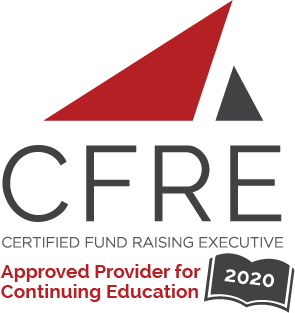 